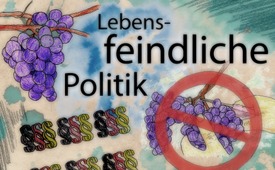 Lebensfeindliche Politik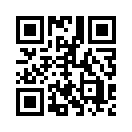 Wenn der Gesetzgeber Gesetze erlässt, die dem Volk mehr schaden als nützen, dann muss man mal genauer hinsehen.Der Supersommer 2018 hat eine reiche Ernte beschert. Viele Winzer müssen aber die vollreifen blauen Trauben, denen der Ausnahmesommer besondere Süße und Üppigkeit beschert hat, am Stock verrotten lassen, weil sie die Hektarhöchstmenge, das ist die vom Gesetzgeber fest gelegte maximale Ertragsmenge pro Hektor Landfläche, erreicht haben. 
Dazu ein Landwirt: „Unsere Vorfahren würden uns verhauen, wenn sie sehen müssten, dass wir dank der Politik diese wertvolle und hohe Qualität nicht ernten dürfen, die uns die Natur nach zwei mageren Jahren geschenkt hat. Es ist eine Sünde und Schande, diese herrlichen Früchte verkommen zu lassen. Es tut weh, wenn man das ganze Jahr dafür gearbeitet hat und dazu erzogen wurde, keine Frucht auf dem Feld verkommen zu lassen.“ Weder für Traubensaft, noch für Gelee und noch nicht einmal zum Verschenken an Wohltätigkeitsaktionen darf wegen der Mengenbegrenzung geerntet werden. Aus wessen Herzen kommt eine so lebensfeindliche Politik?von hm.Quellen:https://www.allgemeine-zeitung.de/lokales/bad-kreuznach/stadt-bad-kreuznach/nahe-winzer-mussen-trauben-hangenlassen_19120152Das könnte Sie auch interessieren:---Kla.TV – Die anderen Nachrichten ... frei – unabhängig – unzensiert ...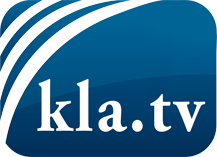 was die Medien nicht verschweigen sollten ...wenig Gehörtes vom Volk, für das Volk ...tägliche News ab 19:45 Uhr auf www.kla.tvDranbleiben lohnt sich!Kostenloses Abonnement mit wöchentlichen News per E-Mail erhalten Sie unter: www.kla.tv/aboSicherheitshinweis:Gegenstimmen werden leider immer weiter zensiert und unterdrückt. Solange wir nicht gemäß den Interessen und Ideologien der Systempresse berichten, müssen wir jederzeit damit rechnen, dass Vorwände gesucht werden, um Kla.TV zu sperren oder zu schaden.Vernetzen Sie sich darum heute noch internetunabhängig!
Klicken Sie hier: www.kla.tv/vernetzungLizenz:    Creative Commons-Lizenz mit Namensnennung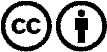 Verbreitung und Wiederaufbereitung ist mit Namensnennung erwünscht! Das Material darf jedoch nicht aus dem Kontext gerissen präsentiert werden. Mit öffentlichen Geldern (GEZ, Serafe, GIS, ...) finanzierte Institutionen ist die Verwendung ohne Rückfrage untersagt. Verstöße können strafrechtlich verfolgt werden.